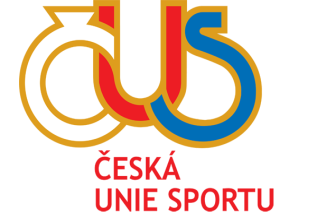 Valná hromada schvaluje*Program valné hromady Jednací řád valné hromadyPracovní předsednictvo ve složení: Josef Nejezchleba - řídící Valné hromady, Zdeněk Duda, Jana Rzymanová, Bohumila Dorotíková  Mandátovou komisi ve složení: Jaroslav Čechmánek, Karel Mamula, Miloš JežNávrhovou komisi ve složení: Jan Laštovička, Ingrid Legierská, Jakub KielarZprávu o činnosti OS ČUS za období od poslední valné hromady konané 22.11.2018Roční účetní závěrku za rok 2018 se ziskem 38.659,58 KčRozpočet OS ČUS na rok 2020 s náklady i příjmy ve výši 363.100 KčRoční příspěvek TJ/SK pro rok 2020 ve výši 500 Kč	Valná hromada bere na vědomíZprávu mandátové komise Zprávu kontrolní komiseInformaci o plnění Usnesení minulé Valné hromadyPřehled o hospodaření OS ČUS do 31.10.2019Ukončení členství  - na vlastní žádost – TJ Sokol Staré Město a pro neplnění povinností člena – TJ K-Sport, z.s.  Přijetí nových TJ/SK – Sportovky Ostravice z.s.Valná hromada ukládá	TJ / SKZpracovat a zavézt do IS ČUS rozvahu a výsledovku za rok 2019 do 30.4.2020	     Aktualizovat průběžně v IS ČUS členskou základnu a pasport TVZ         Pečovat o zajištění ochrany osobních údajů členů ve smyslu prováděcích pokynů ČUSHlásit OS ČUS neprodleně změny funkcionářů (předseda, tajemník, hospodář a také provést příslušnou aktualizaci IS – včetně úpravy adres, e-mailů a telefonních čísel	Provést úhradu členského příspěvku nejpozději do 31.3.2020		        VV OS ČUSNadále aktivně pomáhat TJ a SK při přihlašování a zúčtování programů MŠMT, a s těmi TJ a SK, které jsou příjemci příspěvku MS KÚ, sepsat smlouvy a dohlížet na správné vyúčtování akce	 a náležitosti nahrát na google disk		T: průběžně Zveřejňovat aktuální informace  ČUS a ev. zákonné předpisy na webových stránkách 